DAFTAR PUSTAKAAdityantoro, W., & Rahardjo, S. (2020). Faktor Yang Mempengaruhi Profitabilitas Perbankan Syariah Di Indonesia. Jurnal Syarikah : Jurnal Ekonomi Islam, 6(1), 104-116. https://doi.org/10.30997/jsei.v6i1.2175Ajiidyaningrum, N. (2019). Pengaruh Good Corporate Governance, Struktur Modal, Ukuran Perusahaan, Umur Perusahaan, Pertumbuhan, dan Likuiditas Terhadap Kinerja Perusahaan. Jurnal Akuntansi Fakultas Ekonomi UII, 8–31 https://dspace.uii.ac.id/handle/123456789/17973Anindyastri, R., Lestari, W. D., & Solahuddin, M. (2022). The Influence of Financial Technology (Fintech) on the Financial Performance of Islamic Banking (Study on Islamic Banking listed on the Indonesia Stock Exchange Benefit: Jurnal Manajemen dan Bisnis 7(1) 80-92. https://journals.ums.ac.id/. Arif, A. (2019). Pengaruh Risiko Kredit Dan Ukuran Perusahaan Terhadap Net Interest Margin (Nim) Di Sektor Perbankan. Jurnal Informasi, Perpajakan, Akuntansi, Dan Keuangan Publik, 13(1), 1–14.https://doi.org/10.2/vl3il.4955 Arikunto, S. (2013). Manajemen Penelitian. Jakarta: Rineka Cipta.Bringham, E. F., & Houston, J. F. (2006). Dasar-Dasar Manajemen Keuangan (10 (ed.)). Jakarta: Salemba Empat.Dendawijaya, L. (2005). Manajemen Perbankan (2nd ed.). Bogor: Ghalia Indonesia.Dini, N., & Manda, G. (2020). Pengaruh CAR, NPL, NIM, BOPO, LDR dan Suku Bunga SBI Terhadap ROA Bank BUMN Periode Tahun 2009-2018. E-Jurnal Ekonomi Dan Bisnis Universitas Udayana, 9(2), 899-915. https://doi.org/10.24843/eeb.2020.v09.i09.p05Fahmi, I. (2014). Analisa Kinerja Keuangan. Bandung: Alfabeta.Ghozali, I. (2018). Aplikasi Analisis Multivariate Dengan Program SPSS 25 (9th ed.). Semarang: Universitas Diponegoro.Hartono, J. (2005). Analisis dan Desain Sistem Informasi: Pendekatan Terstruktur dan praktek Aplikasi Bisnis. Yogyakarta: Andi.Hartono, J. (2008). Teori Portofolio dan Analisis Investasi (5th ed.). Yogyakarta: BPFE.Hery. (2016). Analisis Laporan Keuangan Integrated and Comprehensive Edition. Jakarta: Grasindo.Hery. (2017). Kajian Riset Akuntansi. Jakarta: Grasindo.Iskandar. (2008). Metodologi Penelitian Pendidikan dan Sosial (Kuantitatif dan Kualitatif). Jakarta: GP Press.Ismadi, & Irawati, Z. (2019). Analisis Pengaruh Capital Adequacy Ratio, Net Interest Margin, Non Performing Loan, Biaya Operasional Terhadap Pendapatan Operasional, Loan to Deposit Ratio, dan Size Terhadap Profitabilitas (Studi Kasus Perusahaan Perbankan Yang Terdaftar Di Bursa Efek Indonesia Periode 2013-2017). Proceeding Of The URECOL, 10, 55–68. http://eprints.ums.ac.id/75295/19/Naskah%20Publikasi-5Kasmir. (2010). Pengantar Manajemen Keuangan. Jakarta: Kencana Prenada Media Group.Kasmir. (2012). Analisis Laporan Keuangan. Jakarta: PT Raja Grafindo Persada.Kasmir. (2016). Analisis Laporan Keuangan. Jakarta: PT Raja Grafindo Persada.Kuncoro, M., & Suhardjono. (2011). Manajemen Perbankan Teori dan Aplikasi (2nd ed.). Yogyakarta: BPFE.Linggasari, Y., & Adnantara, K. (2020). Pengaruh DER, Firm Size, CR, Dan WCTO Terhadap ROA Pada Perusahaan Manufaktur Yang Terdaftar Di Bei Periode 2016-2018. Journal Research Accounting, 02(1), 21–32. https://www.cnbcindonesia.com/market/20190809100011-17-90855Mukaromah, N., & Supriono, S. (2020). Pengaruh Kecukupan Modal, Risiko Kredit, Efisiensi Operasional, Dan Likuiditas Terhadap Profitabilitas Perbankan Yang Terdaftar Di Bursa Efek Indonesia Tahun 2015 – 2017. Journal of Economic, Management, Accounting and Technology, 3(1), 67–78. https://doi.org/10.32500/jematech.v3i1.1082Mustafa, A., & Sulistyowati, E. (2022). Pengaruh Capital Adequacy Ratio, Non Performing Loan, Loan To Deposit Ratio, dan Firm Size Terhadap Profitabilitas BUMN Sektor Perbankan Periode 2012-2020. Jurnal Proaksi, 9(1), 84–96. https://doi.org/10.32534/jpk.v9i1.2511Natanael, N., & Mayangsari, S. (2022). Pengaruh NIM, BOPO, CAR dan Ukuran Perusahaan Terhadap Profitabilitas Perusahaan Sektor Perbankan. Jurnal Ekonomi Trisakti 2(2),1091-1102. https://journal.trisakti.ac.id/index/14682Nihayati, A., Wahyudi, S., & Syaichu, M. (2014). Pengaruh Ukuran Bank, Bopo, Risiko Kredit, Kinerja Kredit, Dan Kekuatan Pasar Terhadap Net Interest Margin (Studi Perbandingan pada Bank Persero dan Bank Asing Periode Tahun 2008-2012). Jurnal Bisnis Strategi 23(2), 14–44. https://ejournal.undip.ac.id/index.php/jbs/article/view/14375 Oktaviani, S., Suyono, & Mujiono. (2019). Analisis Pengaruh CAR, BOPO, LDR, NIM dan Ukuran Perusahaan Terhadap Profitabilitas Bank yang Terdaftar di Bursa Efek Indonesia Tahun 2012-2017. Jurnal Ilmiah Akuntansi, 218(2), 218–231. http://www.ejournal.pelitaindonesia.ac.id/ojs32/index.php/BILANCIA/indexPandia, F. (2017). Manajemen Dana dan Kesehatan Bank. Jakarta: Rineka Cipta.Prasetyo, D., & Darmayanti, N. (2015). Pengaruh Risiko Kredit, Likuiditas, Kecukupan Modal, Dan Efisiensi Operasional Terhadap Profitabilitas Pada Pt Bpd Bali. E-Jurnal Manajemen Universitas Udayana, 4(9), 253294. https://www.neliti.com/id/publications/253294 Putri, C. (2015). Pengaruh NPL, LDR, CAR terhadap Profitabilitas Bank Umum Swasta Nasional Devisa. Jurnal Ilmu Dan Riset Manajemen, 4(4), 1–16. http://jurnalmahasiswa.stiesia.ac.id/index.php/jirm/article/view/3340Putri, N., Wiagustini, L., & Abundanti, N. (2018). Pengaruh NPL, CAR Dan BOPO Terhadap Profitabilitas Pada BPR Di Kota Denpasar Periode 2013-2016. E-Jurnal Manajemen Universitas Udayana, 7(11) ,6212. https://doi.org/10.24843/ejmunud.2018.v07.i11.p15Rahmawati, R., Zulaihati, S., & Fauzi, A. (2020). Pengaruh LDR, NPL dan Ukuran Perusahaan Terhadap Profitabilitas Bank yang Terdaftar di Otoritas Jasa Keuangan (OJK). Jurnal Akuntansi, Perpajakan Dan Auditing, 1(2), 280–294. http://pub.unj.ac.id/index.php/japa/article/view/418Riyanto, B. (2001). Dasar-dasar Pembelanjaan Perusahaan. Yogyakarta: BPFE.Sartono, A. (2010). Manajemen Keuangan: Teori dan Aplikasi (Ed.4). Yogyakarta: BPFE.Sawir, A. (2009). Analisis Kinerja Keuangan dan Perencanaan Keuangan Perusahaan. Jakarta: PT Gramedia Pustaka Utama.Siagian, S., Lidwan, N., Ridwan, W., Taruan, H., & Roni. (2021). Pengaruh BOPO, LDR, dan NIM Perbankan Terhadap ROA Di Industri Perbankan Indonesia Periode 2019-2021. Jurnal Akrab Juara UBSI, 14(1), 1–13. https://akrabjuara/index.php/view/1579Sudana, I. M. (2011). Manajemen Keuangan Perusahaan Teori dan Praktik. Jakarta: Erlangga.Sugiyono. (2016). Metode Penelitian kuantitatif, kualitatif R&D. Bandung: Alfabeta.Sukraeni, P. (2022). Pengaruh Capital Adequacy Ratio, Loan to Deposit Ratio, dan Non Performing Loan Terhadap Profitabilitas Bank Umum Yang Terdaftar di Bursa Efek Indonesia Tahun 2019-2021. Jurnal Ilmiah Manajemen Kesatuan, 9(2) 131-140. http://repo.undiksha.ac.id/eprint/10831Suliyanto. (2018). Metode Penelitian Bisnis. Yogyakarta: Andi.Sutrisno. (2001). Manajemen Keuangan Teori, Konsep, Dan Aplikasi. Yogyakarta: Ekonisia.Sutrisno, S. (2018). Risiko dan kinerja Bank Perkreditan Rakyat: Studi perbandingan antara BPR Syariah dengan Konvensional di Indonesia Periode 2015 dan 2016. inferensi: Jurnal Penelitian Sosial Keagamaan, 11(2), 309–328. https://doi.org/10.18326/l3.v11i2.309-328Ulum, I. (2017). Intellectual Capital: Model Pengukuran, Framework Pengungkapan & Kinerja Orrganisasi (3rd ed.). Malang: UMM Pess.Wanisih, H., Suhendro, & Chomsatu, Y. (2018). Pengaruh Firm Size, Current Ratio, Financial Leverage, Total Asset Turnover Terhadap Profitabilitas Pada Perusahaan Manufaktur Yang Terdaftar di BEI Periode 2016-2018. Jurnal Akuntansi dan Ekonomi, 6(1), 56–65. https://doi.org/29407/v6i.14076https://www.idx.co.id/2019https://www.idx.co.id/2020https://www.idx.co.id/2021https://www.idx.co.id/2022https://id.wikipedia.org/wiki/Bursa_Efek_IndonesiaLAMPIRANLAMPIRANLampiran  1 Data Sampel PenelitianLampiran  2Data Variabel ROAData Variabel Non Performing LoanData Variabel BOPOData Variabel Firm Size Lampiran  3Data Ouput Hasil Pengolahan SPSSUji Statistik Deskriptif Variabel Independen dan Variabel DependenUji NormalitasUji One-Sample Kolmogorov-Smirnov Test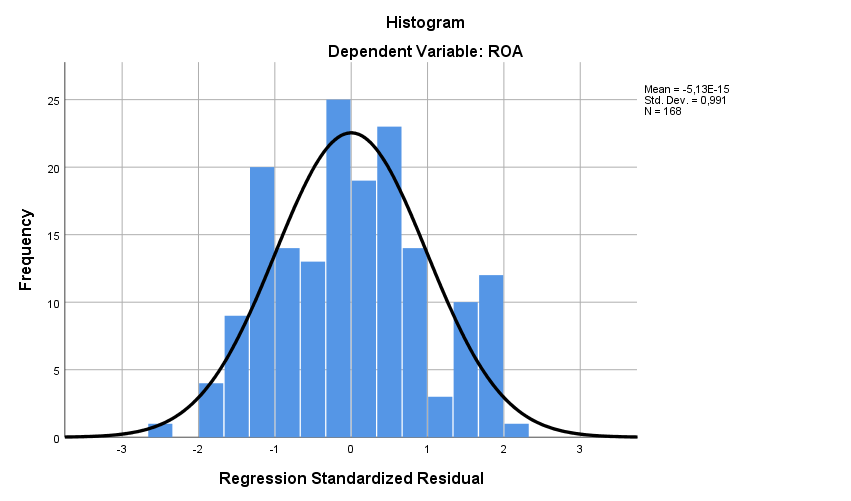 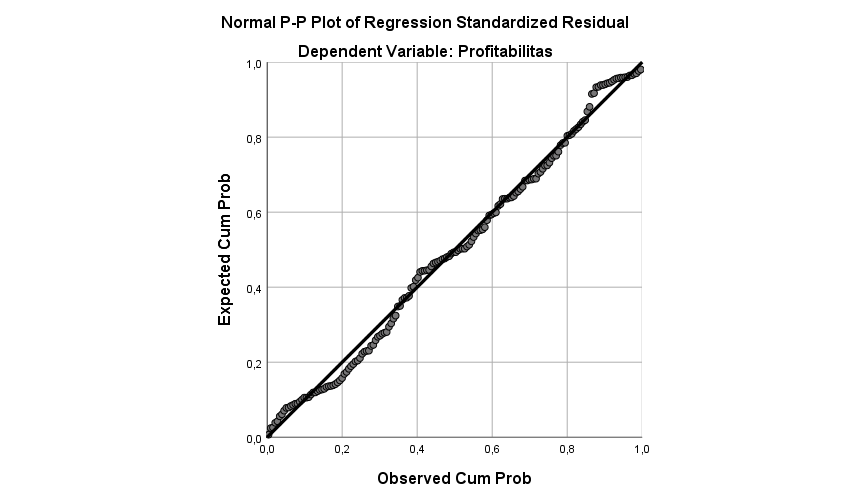 Uji MultikolinieritasUji Heteroskedastisitas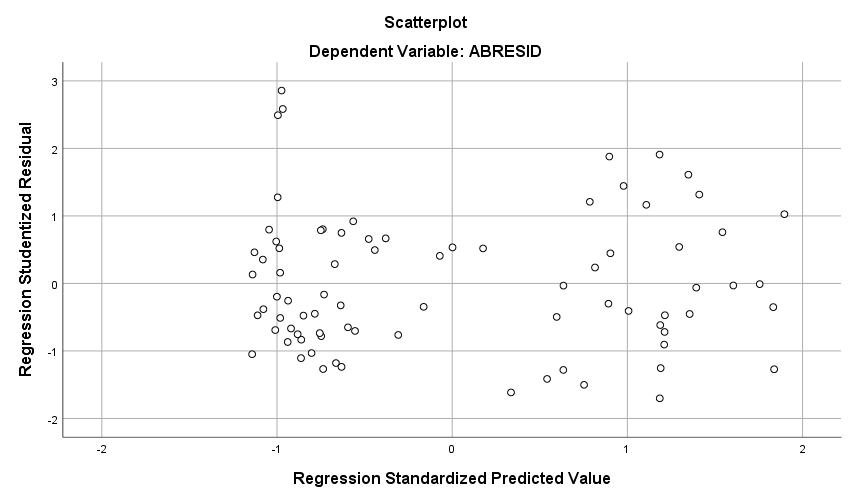 Uji AutokorelasiAnalisis Regresi Linear BergandaUji signifikansi Parsial (Uji t)Uji Signifikansi Simultan (Uji F)Koefisien DeterminasiLampiran  4Tabel Durbin WatsonTabel Durbin-Watson (DW), α = 5%Lampiran  5Tabel Uji tTitik Persentase Distribusi t (df = 121-190) Lampiran  6Tabel Uji FNoKodeNama Perusahaan 1.AGROPT Bank Raya Indonesia  Tbk.2.AMARPT Bank Amar Indonesia Tbk.3.ARTOPT Bank Jago Tbk.4.BABPPT Bank MNC Intetrnasional Tbk.5.BBCAPT Bank Central Asia Tbk.6.BBHIPT Allo Bank Indonesia Tbk.7.BBKPPT Bank KB Bukopin Tbk.8.BBMD PT Bank Mestika Dharma Tbk.9.BBNIPT Bank Negara Indonesia (Persero) Tbk.10.BBRIPT Bank Rakyat Indonesia (Persero) Tbk.11.BBSIPT Krom Bank Indonesia Tbk.12.BBTNPT Bank Tabungan Negara (Persero) Tbk.13.BBYPPT Bank Neo Commerce Tbk.14.BCICPT Bank Jtrust Indonesia Tbk.15.BDMNPT Bank Danamon Indonesia Tbk.16.BEKSPT Bank Pembangunan Daerah Banten Tbk.17.BGTGPT Bank Ganesha Tbk.18.BINAPT Bank Ina Perdana Tbk19.BJBRBank Pembangunan Daerah Jawa Barat dan Banten Tbk.20.BJTMBank Pembangunan Daerah Jawa Timut Tbk.21.BKSWPT Bank QNB Indonesia Tbk.22.BMASPT Bank Maspion Indonesia Tbk.23.BMRIPT Bank Mandiri (Persero) Tbk24.BNBABank Bumi Artha Tbk.25.BNGAPT Bank CIMB Niaga Tbk.26.BNIIPT Bank Maybank Indonesia Tbk.27.BNLIBank Permata Tbk.28.BRISPT Bank Syariah Indonesia Tbk. 29.BSIMBank Sinarmas Tbk.30.BTPSPT Bank BTPN Syariah Tbk.31.BVICBank Victoria Internasional Tbk.32.DNARPT Bank Oke Indonesia Tbk.33.INPCBank Artha Graha Internasional Tbk.34.MASBBank Multiarta Sentosa Tbk35.MAYAPT Bank Mayapada Internasional Tbk. 36.MCORPT Bank China Construction Bank Indonesia Tbk.37.MEGAPT Bank Mega Tbk.38.NISPPT Bank OCBC NISP Tbk.39.NOBUPT Bank Nationalnobu Tbk.40.PNBNBank Pan Indonesia Tbk.41.PNBSPT Bank Panin Dubai Syariah Tbk.42.SDRAPT Bank Woori Saudara Indonesia 1906 Tbk.NoKode20192020202120221.AGRO0.310.24-14.750.852.AMAR2.990.740.02-4.753.ARTO-15.89-11.270.10.144.BABP0.270.150.181.045.BACA0.130.440.220.186.BBHI-1.872.044.743.557.BBKP0.13-4.61-4.93-6.278.BBMD2.723.174.313.979.BBNI2.40.51.42.510.BBRI3.51.982.723.7611.BBSI2.87-3.36-3.060.1712.BBTN0.130.690.811.0213.BBYP0.370.34-13.71-5.214.BCIC0.29-3.36-3.060.1715.BDMN311.22.316.BEKS-2.09-3.8-2.94-3.3117.BGTG0.320.10.230.618.BINA0.230.510.441.0919.BJBR1.681.661.731.7520.BJTM2.731.952.051.9521.BKSW0.02-1.24-8.5-2.4222.BMAS1.131.090.791.0623.BMRI3.031.642.533.324.BNBA0.960.70.740.5925.BNGA1.991.061.882.1626.BNII1.451.041.341.2527.BNLI1.30.90.71.128.BRIS1.441.381.611.9829.BSIM0.230.30.340.5430.BTPS13.587.1610.7211.4331.BVIC-0.09-1.260.711.4732.DNAR0.270.350.380.2233.INPC-0.30.11-0.730.2534.MASB1.280.831.191.8635.MAYA0.780.120.070.0436.MCOR0.710.290.410.5737.MEGA2.93.644.22438.NISP2.221.471.551.8639.NOBU0.520.570.540.6440.PNBN6.55.745.341.PNBS0.250.06-6.721.7942.SDRA21.8422.33NoKode20192020202120221.AGRO7.664.973.982.92.AMAR4.496.936.586.093.ARTO2.050.050.581.824.BABP5.785.694.423.535.BBCA1.31.82.21.76.BBHI10.162.760.520.087.BBKP5.9910.1610.666.568.BBMD2.261.691.181.269.BBNI2.34.33.72.810.BBRI2.622.943.082.8211.BBSI1.334.973.91.812.BBTN4.784.373.73.3813.BBYP4.324.051.752.5614.BCIC1.494.973.91.815.BDMN32.82.72.616.BEKS5.0122.2714.099.4517.BGTG2.285.495.132.0118.BINA4.761.432.621.7319.BJBR1.581.41.241.1620.BJTM2.7744.482.8321.BKSW5.634.660.080.3822.BMAS2.341.931.671.2123.BMRI2.393.292.811.8824.BNBA1.532.633.044.5625.BNGA2.793.623.462.826.BNII3.3343.693.4627.BNLI2.82.93.23.128.BRIS3.212.882.932.4229.BSIM7.834.754.647.9930.BTPS1.361.912.372.6531.BVIC6.777.587.274.2332.DNAR2.953.523.582.7533.INPC5.714.583.392.7334.MASB4.153.662.483.0935.MAYA3.854.093.934.736.MCOR2.522.944.394.9237.MEGA2.461.391.121.2338.NISP1.721.932.362.4239.NOBU2.090.210.580.4140.PNBN3.023.013.543.5341.PNBS3.813.381.193.3142.SDRA1.641.120.931.05NoKode20192020202120221.AGRO96.6497.12287.8693.342.AMAR89.4496.7399.76119.363.ARTO258.09261.198.5299.194.BABP95.2198.0797.8188.165.BBCA59.163.554.246.56.BBHI116.8482.2352.3860.517.BBKP98.98168.1171.2226.228.BBMD71.4867.5951.752.749.BBNI73.293.381.268.610.BBRI70.181.2274.364.211.BBSI69.46146.66122.5599.0412.BBTN98.1291.6189.288613.BBYP97.2496.71224.01127.2814.BCIC99.92146.66122.5599.0415.BDMN84.588.986.672.916.BEKS129.22164.9158.33226.1717.BGTG96.6998.494.8186.6318.BINA96.893.892.4282.4319.BJBR84.2383.9581.9480.3520.BJTM71.477.7675.9576.1521.BKSW101.91116.14234.593.7322.BMAS87.187.5889.4884.9923.BMRI67.4480.0367.2657.3524.BNBA89.5592.0288.8791.3125.BNGA82.4489.3878.3774.126.BNII85.7887.8382.6983.127.BNLI8788.890.182.428.BRIS85.2784.6180.4675.8829.BSIM119.43111.797.1293.2730.BTPS58.0772.4259.9758.1231.BVIC100.69112.09104.9479.4432.DNAR102.2195.8295.3397.2833.INPC105.1197.75111.0996.2634.MASB85.0286.7376.6868.635.MAYA92.1698.4198.8399.3236.MCOR91.4997.792.7590.2937.MEGA56.7656.0665.9474.138.NISP74.7781.1376.571.0939.NOBU93.1892.1691.3389.2740.PNBN77.9677.7978.4378.0941.PNBS97.7499.42202.7476.9942.SDRA70.3274.2270.3267.3NoKode20192020202120221.AGRO30.9330.9630.4630.262.AMAR28.8729.0329.2829.143.ARTO27.9128.4130.1430.464.BABP29.9930.0930.2730.465.BBCA34.4534.6134.7434.816.BBHI28.5628.5829.1730.037.BBKP32.2432.0132.1232.138.BBMD30.1930.2830.430.449.BBNI34.3734.3634.534.5710.BBRI34.8935.0235.0635.1611.BBSI27.582828.5431.1512.BBTN33.3733.5233.5533.6313.BBYP29.2629.3230.0630.6114.BCIC30.4830.4230.6931.1515.BDMN32.932.9332.8932.9216.BEKS29.7229.3129.1129.6117.BGTG29.229.3129.7829.8218.BINA29.2929.7630.3430.6519.BJBR32.4532.5832.732.8320.BJTM31.9732.0632.2432.2721.BKSW30.7730.5430.530.4522.BMAS29.6629.9430.2930.3423.BMRI34.8834.9735.0835.2324.BNBA29.6629.6629.7929.7425.BNGA33.2533.2733.3733.3626.BNII32.7932.7732.7732.7427.BNLI32.7232.9233.0933.1728.BRIS32.9633.1133.2133.3529.BSIM31.2331.4331.631.4930.BTPS30.3630.4330.5530.6831.BVIC31.0530.930.8530.8932.DNAR29.2629.4729.6829.9533.INPC30.8731.0530.8930.8734.MASB30.330.730.7830.6935.MAYA32.1732.1632.4132.5436.MCOR30.5730.8630.930.8537.MEGA32.2432.3532.5232.5938.NISP32.8332.963333.1139.NOBU30.2130.2530.6630.7340.PNBN31.0431.1131.1331.1541.PNBS30.0430.0630.330.3342.SDRA31.2431.2731.4131.57Descriptive StatisticsDescriptive StatisticsDescriptive StatisticsDescriptive StatisticsDescriptive StatisticsDescriptive StatisticsNMinimumMaximumMeanStd. DeviationNPL168,0522,273,47392,57999BOPO16846,50287,8696,014638,66285FM16827,5835,2331,37021,74424ROA168-15,8913,58,70523,52041Valid N (listwise)168One-Sample Kolmogorov-Smirnov TestOne-Sample Kolmogorov-Smirnov TestOne-Sample Kolmogorov-Smirnov TestUnstandardized ResidualNN168Normal Parametersa,bMean,0000000Normal Parametersa,bStd. Deviation,90845704Most Extreme DifferencesAbsolute,060Most Extreme DifferencesPositive,047Most Extreme DifferencesNegative-,060Test StatisticTest Statistic,060Asymp. Sig. (2-tailed)Asymp. Sig. (2-tailed),200c,da. Test distribution is Normal.a. Test distribution is Normal.a. Test distribution is Normal.b. Calculated from data.b. Calculated from data.b. Calculated from data.c. Lilliefors Significance Correction.c. Lilliefors Significance Correction.c. Lilliefors Significance Correction.d. This is a lower bound of the true significance.d. This is a lower bound of the true significance.d. This is a lower bound of the true significance.CoefficientsaCoefficientsaCoefficientsaCoefficientsaModelModelCollinearity StatisticsCollinearity StatisticsModelModelToleranceVIF1NPL,8901,1241BOPO,7931,2611Firm Size,8661,155a. Dependent Variable: ROAa. Dependent Variable: ROAa. Dependent Variable: ROAa. Dependent Variable: ROAModel SummarybModel SummarybModel SummarybModel SummarybModel SummarybModel SummarybModelRR SquareAdjusted R SquareStd. Error of the EstimateDurbin-Watson1,783a,612,6052,503492,2159a. Predictors: (Constant), NPL, BOPO, Firm Sizea. Predictors: (Constant), NPL, BOPO, Firm Sizea. Predictors: (Constant), NPL, BOPO, Firm Sizea. Predictors: (Constant), NPL, BOPO, Firm Sizea. Predictors: (Constant), NPL, BOPO, Firm Sizea. Predictors: (Constant), NPL, BOPO, Firm Sizeb. Dependent Variable: ROAb. Dependent Variable: ROAb. Dependent Variable: ROAb. Dependent Variable: ROAb. Dependent Variable: ROAb. Dependent Variable: ROACoefficientsaCoefficientsaCoefficientsaCoefficientsaCoefficientsaCoefficientsaCoefficientsaModelModelUnstandardized CoefficientsUnstandardized CoefficientsStandardized CoefficientstSig.ModelModelBStd. ErrorBetatSig.1(Constant)-17,7102,093-8,463,0001NPL,129,081,0851,592,1131BOPO-,059,005-,593-11,131,0001Firm Size,743,066,54811,229,000a. Dependent Variable: ROAa. Dependent Variable: ROAa. Dependent Variable: ROAa. Dependent Variable: ROAa. Dependent Variable: ROAa. Dependent Variable: ROAa. Dependent Variable: ROACoefficientsaCoefficientsaCoefficientsaCoefficientsaCoefficientsaCoefficientsaCoefficientsaModelModelUnstandardized CoefficientsUnstandardized CoefficientsStandardized CoefficientstSig.ModelModelBStd. ErrorBetatSig.1(Constant)-17,7102,093-8,463,0001NPL,129,081,0851,592,1131BOPO-,059,005-,593-11,131,0001Firm Size,743,066,54811,229,000a. Dependent Variable: ROAa. Dependent Variable: ROAa. Dependent Variable: ROAa. Dependent Variable: ROAa. Dependent Variable: ROAa. Dependent Variable: ROAa. Dependent Variable: ROAANOVAaANOVAaANOVAaANOVAaANOVAaANOVAaANOVAaModelModelSum of SquaresdfMean SquareFSig.1Regression1624,4873541,49686,398,000b1Residual1027,8651646,2671Total2652,352167a. Dependent Variable: ROAa. Dependent Variable: ROAa. Dependent Variable: ROAa. Dependent Variable: ROAa. Dependent Variable: ROAa. Dependent Variable: ROAa. Dependent Variable: ROAb. Predictors: (Constant), NPL, BOPO, Firm Sizeb. Predictors: (Constant), NPL, BOPO, Firm Sizeb. Predictors: (Constant), NPL, BOPO, Firm Sizeb. Predictors: (Constant), NPL, BOPO, Firm Sizeb. Predictors: (Constant), NPL, BOPO, Firm Sizeb. Predictors: (Constant), NPL, BOPO, Firm Sizeb. Predictors: (Constant), NPL, BOPO, Firm SizeModel SummarybModel SummarybModel SummarybModel SummarybModel SummarybModelRR SquareAdjusted R SquareStd. Error of the Estimate1,783a,612,6052,50349a. Predictors: (Constant), NPL, BOPO, Firm Sizea. Predictors: (Constant), NPL, BOPO, Firm Sizea. Predictors: (Constant), NPL, BOPO, Firm Sizea. Predictors: (Constant), NPL, BOPO, Firm Sizea. Predictors: (Constant), NPL, BOPO, Firm Sizeb. Dependent Variable: ROAb. Dependent Variable: ROAb. Dependent Variable: ROAb. Dependent Variable: ROAb. Dependent Variable: ROAnk=1k=1k=2k=2k=3k=3k=4k=4k=5k=5ndLdUdLdUdLdUdLdUdLdU1201.68531.71891.66841.73611.65131.75361.63391.77151.61641.78961211.68671.72001.66991.73701.65291.75441.63571.77211.61841.79011221.68801.72101.67141.73791.65451.75521.63751.77271.62031.79051231.68931.72211.67281.73881.65611.75591.63921.77331.62221.79101241.69061.72311.67431.73971.65771.75671.64091.77391.62401.79141251.69191.72411.67571.74061.65921.75741.64261.77451.62581.79191261.69321.72521.67711.74151.66081.75821.64431.77511.62761.79231271.69441.72611.67851.74241.66231.75891.64601.77571.62941.79281281.69571.72711.67981.74321.66381.75961.64761.77631.63121.79321291.69691.72811.68121.74411.66531.76031.64921.77691.63291.79371301.69811.72911.68251.74491.66671.76101.65081.77741.63461.79411311.69931.73011.68381.74581.66821.76171.65231.77801.63631.79451321.70051.73101.68511.74661.66961.76241.65391.77861.63801.79501331.70171.73191.68641.74741.67101.76311.65541.77911.63971.79541341.70281.73291.68771.74821.67241.76381.65691.77971.64131.79581351.70401.73381.68891.74901.67381.76451.65841.78021.64291.79621361.70511.73471.69021.74981.67511.76521.65991.78081.64451.79671371.70621.73561.69141.75061.67651.76591.66131.78131.64611.79711381.70731.73651.69261.75141.67781.76651.66281.78191.64761.79751391.70841.73741.69381.75211.67911.76721.66421.78241.64911.79791401.70951.73821.69501.75291.68041.76781.66561.78301.65071.79841411.71061.73911.69621.75371.68171.76851.66701.78351.65221.79881421.71161.74001.69741.75441.68291.76911.66841.78401.65361.79921431.71271.74081.69851.75521.68421.76971.66971.78461.65511.79961441.71371.74171.69961.75591.68541.77041.67101.78511.65651.80001451.71471.74251.70081.75661.68661.77101.67241.78561.65801.80041461.71571.74331.70191.75741.68781.77161.67371.78611.65941.80081471.71671.74411.70301.75811.68901.77221.67501.78661.66081.80121481.71771.74491.70411.75881.69021.77291.67621.78711.66221.80161491.71871.74571.70511.75951.69141.77351.67751.78761.66351.80201501.71971.74651.70621.76021.69261.77411.67881.78811.66491.80241511.72071.74731.70721.76091.69371.77471.68001.78861.66621.80281521.72161.74811.70831.76161.69481.77521.68121.78911.66751.80321531.72261.74881.70931.76221.69591.77581.68241.78961.66881.80361541.72351.74961.71031.76291.69711.77641.68361.79011.67011.80401551.72441.75041.71141.76361.69821.77701.68481.79061.67141.80441561.72531.75111.71231.76421.69921.77761.68601.79111.67271.80481571.72621.75191.71331.76491.70031.77811.68721.79151.67391.80521581.72711.75261.71431.76561.70141.77871.68831.79201.67511.80551591.72801.75331.71531.76621.70241.77921.68951.79251.67641.80591601.72891.75411.71631.76681.70351.77981.69061.79301.67761.80631611.72981.75481.71721.76751.70451.78041.69171.79341.67881.80671621.73061.75551.71821.76811.70551.78091.69281.79391.68001.80701631.73151.75621.71911.76871.70661.78141.69391.79431.68111.80741641.73241.75691.72001.76931.70751.78201.69501.79481.68231.80781651.73321.75761.72091.77001.70851.78251.69601.79531.68341.80821661.73401.75821.72181.77061.70951.78311.69711.79571.68461.80851671.73481.75891.72271.77121.71051.78361.69821.79611.68571.80891681.73571.75961.72361.77181.71151.78411.69921.79661.68681.80921691.73651.76031.72451.77241.71241.78461.70021.79701.68791.80961701.73731.76091.72541.77301.71341.78511.70121.79751.68901.81001711.73811.76161.72621.77351.71431.78561.70231.79791.69011.81031721.73891.76221.72711.77411.71521.78611.70331.79831.69121.81071731.73961.76291.72791.77471.71621.78661.70421.79881.69221.81101741.74041.76351.72881.77531.71711.78721.70521.79921.69331.81141751.74121.76421.72961.77581.71801.78771.70621.79961.69431.81171761.74201.76481.73051.77641.71891.78811.70721.80001.69541.81211771.74271.76541.73131.77691.71971.78861.70811.80051.69641.81241781.74351.76601.73211.77751.72061.78911.70911.80091.69741.81281791.74421.76671.73291.77801.72151.78961.71001.80131.69841.81311801.74491.76731.73371.77861.72241.79011.71091.80171.69941.81351811.74571.76791.73451.77911.72321.79061.71181.80211.70041.81381821.74641.76851.73531.77971.72411.79101.71281.80251.70141.81411831.74711.76911.73601.78021.72491.79151.71371.80291.70231.81451841.74781.76971.73681.78071.72571.79201.71461.80331.70331.81481851.74851.77021.73761.78131.72661.79241.71551.80371.70421.81511861.74921.77081.73841.78181.72741.79291.71631.80411.70521.81551871.74991.77141.73911.78231.72821.79331.71721.80451.70611.81581881.75061.77201.73981.78281.72901.79381.71811.80491.70701.81611891.75131.77251.74061.78331.72981.79421.71891.80531.70801.81651901.75201.77311.74131.78381.73061.79471.71981.80571.70891.81681911.75261.77371.74201.78431.73141.79511.72061.80611.70981.81711921.75331.77421.74281.78481.73221.79561.72151.80641.71071.81741931.75401.77481.74351.78531.73291.79601.72231.80681.71161.81781941.75461.77531.74421.78581.73371.79651.72311.80721.71241.81811951.75531.77591.74491.78631.73451.79691.72391.80761.71331.81841961.75591.77641.74561.78681.73521.79731.72471.80791.71421.81871971.75661.77691.74631.78731.73601.79771.72551.80831.71501.81901981.75721.77751.74701.78781.73671.79821.72631.80871.71591.81931991.75781.77801.74771.78821.73741.79861.72711.80911.71671.81962001.75841.77851.74831.78871.73821.79901.72791.80941.71761.8199Pr0.250.100.050.0250.010.0050.001df0.500.200.100.0500.020.0100.0021210.676521.288591.657541.979762.357562.617073.158951220.676511.288531.657441.979602.357302.616733.158381230.676491.288471.657341.979442.357052.616393.157811240.676471.288421.657231.979282.356802.616063.157261250.676461.288361.657141.979122.356552.615733.156711260.676441.288311.657041.978972.356312.615413.156171270.676431.288251.656941.978822.356072.615103.155651280.676411.288201.656851.978672.355832.614783.155121290.676401.288151.656751.978522.355602.614483.154611300.676381.288101.656661.978382.355372.614183.154111310.676371.288051.656571.978242.355152.613883.153611320.676351.288001.656481.978102.354932.613593.153121330.676341.287951.656391.977962.354712.613303.152641340.676331.287901.656301.977832.354502.613023.152171350.676311.287851.656221.977692.354292.612743.151701360.676301.287811.656131.977562.354082.612463.151241370.676281.287761.656051.977432.353872.612193.150791380.676271.287721.655971.977302.353672.611933.150341390.676261.287671.655891.977182.353472.611663.149901400.676251.287631.655811.977052.353282.611403.149471410.676231.287581.655731.976932.353092.611153.149041420.676221.287541.655661.976812.352892.610903.148621430.676211.287501.655581.976692.352712.610653.148201440.676201.287461.655501.976582.352522.610403.147791450.676191.287421.655431.976462.352342.610163.147391460.676171.287381.655361.976352.352162.609923.146991470.676161.287341.655291.976232.351982.609693.146601480.676151.287301.655211.976122.351812.609463.146211490.676141.287261.655141.976012.351632.609233.145831500.676131.287221.655081.975912.351462.609003.145451510.676121.287181.655011.975802.351302.608783.145081520.676111.287151.654941.975692.351132.608563.144711530.676101.287111.654871.975592.350972.608343.144351540.676091.287071.654811.975492.350812.608133.144001550.676081.287041.654741.975392.350652.607923.143641560.676071.287001.654681.975292.350492.607713.143301570.676061.286971.654621.975192.350332.607513.142951580.676051.286931.654551.975092.350182.607303.142611590.676041.286901.654491.975002.350032.607103.142281600.676031.286871.654431.974902.349882.606913.141951610.676021.286831.654371.974812.349732.606713.141621620.676011.286801.654311.974722.349592.606523.141301630.676001.286771.654261.974622.349442.606333.140981640.675991.286731.654201.974532.349302.606143.140671650.675981.286701.654141.974452.349162.605953.140361660.675971.28667 1.654081.974362.349022.605773.140051670.675961.286641.654031.974272.348882.605593.139751680.675951.286611.653971.974192.348752.605413.139451690.675941.286581.653921.974102.348622.605233.139151700.675941.286551.653871.974022.348482.605063.138861710.675931.286521.653811.973932.348352.604893.138571720.675921.286491.653761.973852.348222.604713.138291730.675911.286461.653711.973772.348102.604553.138011740.675901.286441.653661.973692.347972.604383.137731750.675891.286411.653611.973612.347842.604213.137451760.675891.286381.653561.973532.347722.604053.137181770.675881.286351.653511.973462.347602.603893.136911780.675871.286331.653461.973382.347482.603733.136651790.675861.286301.653411.973312.347362.603573.136381800.675861.286271.653361.973232.347242.603423.136121810.675851.286251.653321.973162.347132.603263.135871820.675841.286221.653271.973082.347012.603113.135611830.675831.286191.653221.973012.346902.602963.135361840.675831.286171.653181.972942.346782.602813.135111850.675821.286141.653131.972872.346672.602673.134871860.675811.286121.653091.972802.346562.602523.134631870.675801.286101.653041.972732.346452.602383.134381880.675801.286071.653001.972662.346352.602233.134151890.675791.286051.652961.972602.346242.602093.133911900.675781.286021.652911.972532.346132.601953.13368α = 0,05df1= (k-1)df1= (k-1)df1= (k-1)df1= (k-1)df1= (k-1)df1= (k-1)df1= (k-1)df2= (n-k-1)12345671103.933.082.692.452.32.182.091113.933.082.692.452.32.182.091123.933.082.692.452.32.182.091133.933.082.682.452.292.182.091143.923.082.682.452.292.182.091153.923.082.682.452.292.182.091163.923.072.682.452.292.182.091173.923.072.682.452.292.182.091183.923.072.682.452.292.182.091193.923.072.682.452.292.182.091203.923.072.682.452.292.182.091213.923.072.682.452.292.172.091223.923.072.682.452.292.172.091233.923.072.682.452.292.172.081243.923.072.682.442.292.172.081253.923.072.682.442.292.172.081263.923.072.682.442.292.172.081273.923.072.682.442.292.172.081283.923.072.682.442.292.172.081293.913.072.672.442.282.172.081303.913.072.672.442.282.172.081313.913.072.672.442.282.172.081323.913.062.672.442.282.172.081333.913.062.672.442.282.172.081343.913.062.672.442.282.172.081353.913.062.672.442.282.172.081363.913.062.672.442.282.172.081373.913.062.672.442.282.172.081383.913.062.672.442.282.162.081393.913.062.672.442.282.162.081403.913.062.672.442.282.162.081413.913.062.672.442.282.162.081423.913.062.672.442.282.162.071433.913.062.672.432.282.162.071443.913.062.672.432.282.162.071453.913.062.672.432.282.162.071463.913.062.672.432.282.162.071473.913.062.672.432.282.162.071483.913.062.672.432.282.162.071493.93.062.672.432.272.162.071503.93.062.662.432.272.162.071513.93.062.662.432.272.162.071523.93.062.662.432.272.162.071533.93.062.662.432.272.162.071543.93.052.662.432.272.162.071553.93.052.662.432.272.162.071563.93.052.662.432.272.162.071573.93.052.662.432.272.162.071583.93.052.662.432.272.162.071593.93.052.662.432.272.162.071603.93.052.662.432.272.162.071613.93.052.662.432.272.162.071623.93.052.662.432.272.152.071633.93.052.662.432.272.152.071643.93.052.662.432.272.152.071653.93.052.662.432.272.152.071663.93.052.662.432.272.152.071673.93.052.662.432.272.152.061683.93.052.662.432.272.152.061693.93.052.662.432.272.152.061703.93.052.662.422.272.152.061713.93.052.662.422.272.152.061723.93.052.662.422.272.152.061733.93.052.662.422.272.152.061743.93.052.662.422.272.152.061753.93.052.662.422.272.152.061763.893.052.662.422.272.152.061773.893.052.662.422.272.152.061783.893.052.662.422.262.152.061793.893.052.662.422.262.152.061803.893.052.652.422.262.152.061813.893.052.652.422.262.152.061823.893.052.652.422.262.152.061833.893.052.652.422.262.152.061843.893.052.652.422.262.152.061853.893.042.652.422.262.152.061863.893.042.652.422.262.152.061873.893.042.652.422.262.152.061883.893.042.652.422.262.152.061893.893.042.652.422.262.152.061903.893.042.652.422.262.152.061913.893.042.652.422.262.152.061923.893.042.652.422.262.152.061933.893.042.652.422.262.152.061943.893.042.652.422.262.152.061953.893.042.652.422.262.152.061963.893.042.652.422.262.152.061973.893.042.652.422.262.142.061983.893.042.652.422.262.142.061993.893.042.652.422.262.142.062003.893.042.652.422.262.142.06